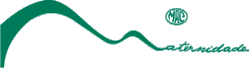 “A promoção do aleitamento materno é uma das formas mais eficazes de melhorar a saúde das nossas crianças. Tem também efeitos benéficos para as mães, famílias e comunidade” (DGS;2006)Bloco de Parto:Data: ____/____/______        IO:__________IG:____s _____dPretende amamentar?Sim NãoEm amamentações anteriores teve dificuldade em amamnetar?SimNão    Qual?_________________________Característica do mamilo:Proeminente       Pouco proeminenteRaso  UmbilicadaColostro:Presente                               AusenteEstabelecimento contacto precoce mãe/filho, nos primeiros 30 minutos de vidaSim                        NãoAmamentou nos primeiros 60 minutos de vida?Sim                       NãoAdaptação do recém-nascido à mamaPega adequada         Pega não adequadaAdaptação do recém-nascido ao leite maternoTolerou                  Não tolerouPuerpério:Aleitamento no puerpério:Aleitamento exclusivoAleitamento mistoAleitamento artificial exclusivoFoi pedido consentimento materno para introdução de leite adaptado?Sim     NãoA puérpera sabe fazer o esvaziamento/massagem mamário?Sim   Não Recém-nascido utiliza chupeta?SimNão